Okruhy VYV pre 8. a 9. ročník 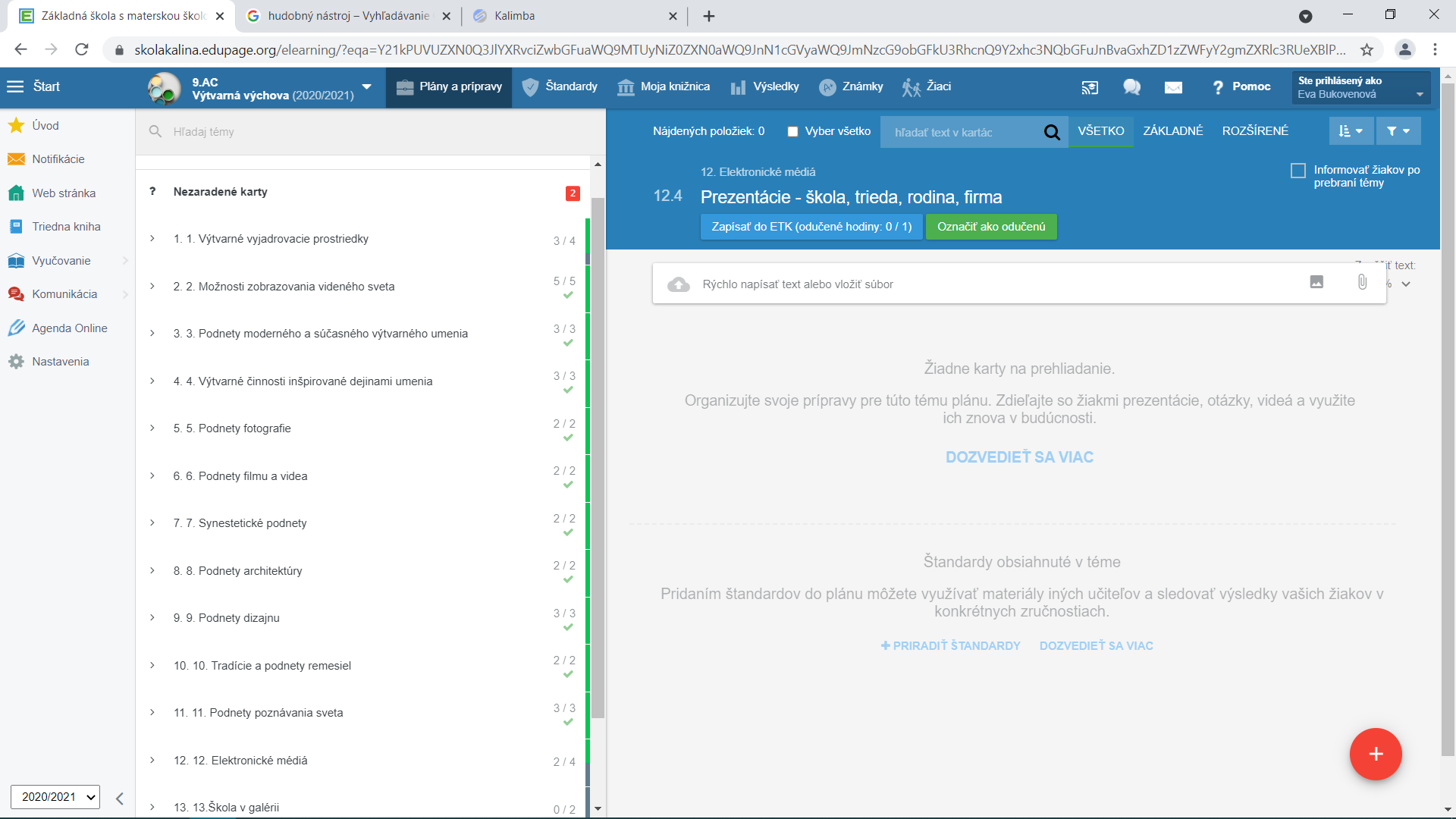 